COMUNE DI MASSAFRA                                	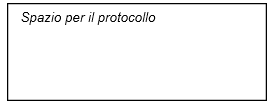 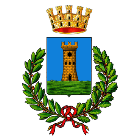 Ripartizione Economico finanziaria Ufficio TRIBUTIContratto di comodato d’uso gratuito redatto in data………………………………                                                                         registrato in data…………………………..Il/La Sottoscritto/a,ai fini dell’applicazione dell’Imposta Municipale Propria, ai sensi dell’art. 47 del D.P.R. n° 445 del 2000, consapevole che in caso vengano accertate false dichiarazioni (artt. 75 e 76 dello stesso Decreto) verranno applicate le sanzioni previste dal Codice penale e dalle Leggi speciali oltre alla decadenza del beneficio richiesto;DICHIARAche la seguente unità immobiliare ubicata nel Comune di Massafra,ABITAZIONE PRINCIPALE(*) sono escluse le categoria A/1-A/8-A/9PERTINENZEé stata concessa in comodato d’uso gratuito a decorrere dal	, a favore di:   CONDIZIONI (tutte le condizioni devono essere soddisfatte)il Comodante e il Comodatario solo legati da vincolo di parentela in linea retta entro il primo grado (genitori-figli);l’abitazione concessa in comodato non appartiene alle categorie catastali A/1, A/8 e A/9;il Comodante risiede anagraficamente nonché dimora abitualmente nel Comune di Massafra, in cui è situato l'immobile concesso in comodato;il Comodante dichiara di non possedere altro “immobile” in Italia (“immobile” inteso come unità abitativa di Cat. A ed eventuali pertinenze di Cat. C/2, C/6 e C/7);il Comodante dichiara che l’eventuale altro immobile di proprietà costituisce la propria abitazione principale e pertinenze;il Comodatario dichiara che utilizzerà l’immobile concesso in comodato come abitazione principale, nella quale è posta la residenza anagrafica e la dimora abituale per sé e per il suo nucleo familiare;il Comodatario si impegna a non destinare l’immobile concesso in comodato a scopi differenti da abitazione principale;l’abitazione è in buono stato di conservazione, esente da vizi ed idonea alla funzione convenuta tra le parti;il Comodatario si obbliga a conservare e custodire l’immobile concesso in comodato con la dovuta diligenza e non potrà concederne a terzi il godimento, neppure temporaneo, sia a titolo gratuito sia a titolo oneroso.La presente Dichiarazione è valida limitatamente alla percentuale di possesso del Proprietario o titolare di altro diritto reale. Il/La Sottoscritto/a si impegna a comunicare ogni variazione presentando apposita Dichiarazione IMU.Allegati:     ****************************************************************Comma 747 dell’art. 1 della Legge di bliancio 2020 – n. 160 del 27 dicembre 2019:“La base imponibile è ridotta del 50 per cento nei seguenti casi:c. per le unità immobiliari, fatta eccezione per quelle classificate nelle categorie catastali A/1, A/8 e A/9, concesse in comodato dal soggetto passivo ai parenti in linea retta entro il primo grado che le utilizzano come abitazione principale, a condizione che il contratto sia registrato e che il comodante possieda una sola abitazione in Italia e risieda anagraficamente nonché dimori abitualmente nello stesso comune in cui è situato l’immobile concesso in comodato; il beneficio si applica anche nel caso in cui il comodante, oltre all’immobile concesso in comodato, possieda nello stesso comune un altro immobile adibito a propria abitazione principale, ad eccezione delle unità abitative classificate nelle categorie catastali A/1, A/8 e A/9. Il beneficio di cui alla presente lettera si estende, in caso di morte del comodatario, al coniuge di quest’ultimo in presenza di figli minori.”.   Data………………………………….                                                                              Firma del Dichiarante…………………..……………………CognomeCognomeCognomeNomeNomeNomeSesso M	FComune di nascitaComune di nascitaComune di nascitaData di nascitaCodice FiscaleCodice FiscaleCodice FiscaleLegale rappresentante della Società (o Ente)Legale rappresentante della Società (o Ente)Legale rappresentante della Società (o Ente)Legale rappresentante della Società (o Ente)Legale rappresentante della Società (o Ente)Legale rappresentante della Società (o Ente)Legale rappresentante della Società (o Ente)Domicilio fiscale (Via, Piazza)CivicoComune di residenzaComune di residenzaComune di residenzaProvinciaC.A.P.Recapito (solo se diverso dalla residenza)Recapito (solo se diverso dalla residenza)Recapito (solo se diverso dalla residenza)Recapito (solo se diverso dalla residenza)Recapito (solo se diverso dalla residenza)Recapito (solo se diverso dalla residenza)Recapito (solo se diverso dalla residenza)Tel./FAXTel./FAXMail - P.E.C.Mail - P.E.C.Mail - P.E.C.Mail - P.E.C.Mail - P.E.C.n°Indirizzo dell’immobileDati CatastaliDati CatastaliDati CatastaliDati CatastaliRendita catast.Sup. (mq)% possesson°Indirizzo dell’immobileFoglioPart.SubCat. (*)Rendita catast.Sup. (mq)% possesso1n°Indirizzo dell’immobileDati CatastaliDati CatastaliDati CatastaliDati CatastaliRendita catastaleSup. (mq)% possesson°Indirizzo dell’immobileFoglioPart.SubCat.Rendita catastaleSup. (mq)% possesso1C/22C/63C/7n°CognomeNomeRapporto di parentela(indicare se genitore o figlio)Codice fiscale1